Beschreibung Turn Spot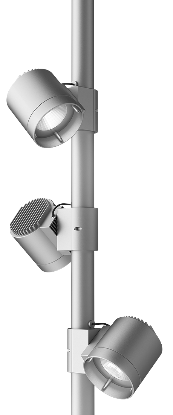 Turn SpotZylindrischer Strahler aus Aluminiumguß für Montage rund um konischen oder zylindrischen Mast/Mastverlänger. Lackierung: graphitgrau (YW355F), silbergrau (Y2370I), cortenbraun (YX355F) oder schwarz (Noir 900 Sablé). Position der Leuchte waagerecht rund um den Mast und senkrecht im Beschlag justierbar. Mit Abschirmung aus klarem Glas mit Seidendruck. Evtl. mit Honeycomb Filter. Mit 8,5 m Leitung, 2 x 1 mm² Maße: Ø: 180 mm, H: 196 mmMit austauschbarem, programmierbarem LED, 2700, 3000 oder 4000 K, 80 Ra, 3 Steps SDCM.Mit drei verschiedenen Strahlwinkeln: wide (38o), medium (19o), oder narrow (12o).Betriebsdauer: min 100.000 Stunden bei ta max 25°, L80B104 m Design-Mast für Turn Strahler3 m konischer mast, feuerverzinkt + 1 m zylindrisches Verlängerrohr, feuerverzinkt, Ø76 mm. Eventuell graphitgrau (YW355F), silbergrau (Y2370I), cortenbraun (YX355F) oder schwarz (Noir 900 Sablé) lackiert.Mit Kreuzfundament zum Eingraben 80 cm.Mit Tür für Schutzeinrichtung, 50 cm über Erde.5,5 m Design-Mast für Turn Strahler 3,5 m konischer mast, feuerverzinkt + 2 m zylindrisches Verlängerrohr, feuerverzinkt, Ø76 mm. Eventuell graphitgrau (YW355F), silbergrau (Y2370I), cortenbraun (YX355F) oder schwarz (Noir 900 Sablé) lackiert.Mit Kreuzfundament zum Eingraben 80 cm.Mit Tür für Schutzeinrichtung, 50 cm über Erde.7 m Design-Mast für Turn Strahler3,8 m konischer mast, feuerverzinkt + 3,2 m zylindrisches Verlängerrohr, feuerverzinkt, Ø76 mm. Eventuell graphitgrau (YW355F), silbergrau (Y2370I), cortenbraun (YX355F) oder schwarz (Noir 900 Sablé) lackiert.Mit Kreuzfundament zum Eingraben 80 cm.Mit Tür für Schutzeinrichtung, 50 cm über Erde.